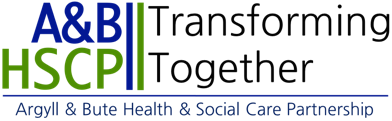 Equality Impact AssessmentSection 1: About the proposalSection 2: Evidence used in the course of carrying out EIASection 3: Impact of proposalImpact on service users:Impact on service deliverers (including employees, volunteers etc.):Section 4: InterdependenciesSection 5: Monitoring and reviewTitle of ProposalSaving from Voluntary Sector Budget of £60kIntended outcome of proposalSaving from a budget that is no longer required to match fund 1000 Voices Project (TSI) which linked older people to prevention and early intervention activities within the community. This project is coming to an end on the 31st March 2021 and the march funding is no longer required. The funding part funded staff within the TSI. The total funding from the HSCP was £105k but we have ring fenced the £45k remainder to have a focus on prevention.Description of proposalSaving from a budget that is no longer required to match fund 1000 Voices (employed staff from the TSI) which linked people to prevention and early intervention activities. A number of areas of duplication and overlap had been identified and agreement has been reached that the funding is no longer required. However recognising the importance of prevention and link working, a short life working group is established to scope the use of Primary Care Link Working monies (a separate work stream but similar aims) and also work of Health and Well-being coordinators, to drive this work forward. Therefore there will remain a focus on the importance of early intervention and community supports for older people. This will be linked with the wider strategic work of supporting older adults.HSCP Strategic Priorities to which the proposal contributesAlthough this is a clear saving, we will align prevention and community support approaches for older adults within a clearly defined work stream and involve the Third Sector (TSI) in this work.Lead officer detailsLead officer detailsName of lead officerCaroline CherryJob titleHead of ServiceDepartmentOlder Adults and Community HospitalsAppropriate officer detailsAppropriate officer detailsName of appropriate officerLead of Community Asset Group Job titleLinda CurrieDepartmentLead AHPSign-off of EIACaroline CherryDate of sign-off17th May 2021Who will deliver the proposal?This saving is from a budget that is no longer required.Consultation / engagementDiscussion with TSI around how to end the project and whether this would leave gaps, this led to discussion with Primary Care Modernisation Group around using dedicated funding of link working with GPs to try and pull these work streams together. Accordingly a short life working group on link working will be established inclusive of the TSI, Primary Care and Public Health. DataNone of immediate relevance.Other informationGaps in evidenceAt this stage it is envisaged that there will be limited impact following removal of the funding of 1000 voices project due to the duplication of work already identified. There is no direct funding implication for any community groups.NegativeNo impactPositiveDon’t knowProtected characteristics:AgeXDisabilityXEthnicityXSexXGender reassignmentXMarriage and Civil PartnershipXPregnancy and MaternityXReligionXSexual OrientationXFairer Scotland Duty:Mainland rural populationXIsland populationsXLow income XLow wealthXMaterial deprivationXArea deprivationXSocio-economic backgroundXCommunities of placeXCommunities of interestXNegativeNo impactPositiveDon’t knowProtected characteristics:AgexDisabilityxEthnicityxSexxGender reassignmentxMarriage and Civil PartnershipxPregnancy and MaternityxReligionxSexual OrientationxFairer Scotland Duty:Mainland rural populationxIsland populationsxLow income xLow wealthxMaterial deprivationxArea deprivationxSocio-economic backgroundxCommunities of placexCommunities of interestxIf any ‘don’t knows have been identified, at what point will impacts on these groups become identifiable?There is no funding being taken from any community groups or activities and we hope to develop better co-ordination and linking of tasks through a short life working group to advance community assets and prevention for older adults.How has ‘due regard’ been given to any negative impacts that have been identified?Is this proposal likely to have any knock-on effects for any other activities carried out by or on behalf of the HSCP?Really keen to maintain a focus on prevention and early intervention and we hope to do this through the Community Assets Group. Separately work is also being carried out on Grant funding.Details of knock-on effects identifiedLinks to Primary Care Link Workers and the wider community assets developments for older adults will enable this work to continue without detriment to service users.Monitoring and reviewScoping and oversight of early intervention and prevention through the Community Asset Group. Reviewing processes for grant allocation across the HSCP to ensure better management of this process for community groups.